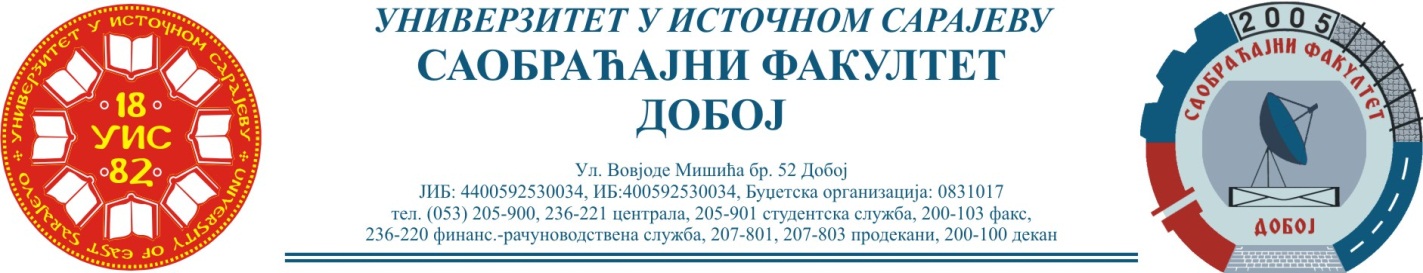 Добој, 29.08.2023. године                                                                      Школска година  2022/2023II Циклус студија Смјер – „Друмски и градски саобраћај“БОДОВАЊЕ ПРЕДИСПИТНИХ ОБАВЕЗА ПРИЈАВЉЕНОГ КАНДИДАТА ЗА  СЕДМИ ИСПИТНИ РОКПРЕДМЕТ: „Техничка дијагностика моторних возила“Заказан за дан: 01.09.2023. годинеУсмени дио испита одржат ће се  у утврђеном термину 01.09.2023. године са почетком у 1600 сати  у учионоци 14. Студен је „обавезан“ да обезбиједи присуство једног студента или сарадника усменом дијелу испита, а уколико није у могућности о истом је потребно информисати предметног професора двадесет четири (24) сата прије заказаног термина.                                                                                                             Резултате доставио:                                                                                                    Ред. проф. др Здравко Б. Нунић                                                                                                           ____________________________P.брПРЕЗИМЕ И ИМЕБрој индек.ПРЕДИСПИТОБАВЕЗЕСЕМИНА РАДТЕСТОСТ. БРОЈ БОДОВА НА УСМЕНОМ Могу. оства. 30 бодоваUKUPNOОЦЈЕНАP.брПРЕЗИМЕ И ИМЕБрој индек.П+В+АВ=Мог. Ост.10 бодоваМогуће остварити 20 бодоваМогуће остварити 40 бодоваОСТ. БРОЈ БОДОВА НА УСМЕНОМ Могу. оства. 30 бодоваUKUPNOОЦЈЕНА1.Кулунџија Младен247-II/190+0=00+0=023